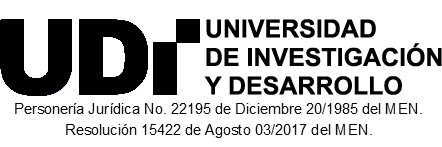 ACTA DE CONOCIMIENTO DE LOS TÉRMINOS DE LA PRÁCTICA PROFESIONAL     Yo_____________________________________________________________ identificado(a) con cédula  de ciudadanía No.______________________ expedida en ________________ Estudiante del  Programa de ______________________, acepto que he recibido la información y generalidades presentadas por la Dirección de Proyección Social y Extensión para el desarrollo del Curso Académico Práctica Profesional.En caso de matricular la Práctica Profesional y no formalizar la entrega de los documentos establecidos, debo cancelar el curso en las fechas establecidas en el Calendario Académico del semestre. Igualmente, me comprometo a tener en cuenta las indicaciones dadas y el cumplimiento de los reglamentos institucionales que rigen dicha actividad.Para constancia se firma en Bucaramanga, a los ______ días del mes de ________________de  202____._____________________________________			________________________________________________xxxx xxxxx xxxxx xxxxx                                                                 FIRMA DEL ESTUDIANTECoordinador/a de Proyección Social y Extensión.